Publicado en   el 03/12/2013 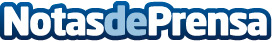 O CCVV rubrica a prórroga do convenio con Novagalicia Banco para facilitar o acceso ás vivendas aos seus adxudicatariosDatos de contacto:Nota de prensa publicada en: https://www.notasdeprensa.es/o-ccvv-rubrica-a-prorroga-do-convenio-con Categorias: Galicia http://www.notasdeprensa.es